от   28.08.2018                   №   188-одОб утверждении Порядка проведения школьного этапа   всероссийской предметной олимпиады школьников в 2018/2019 учебном году.В соответствии с распоряжением Юго-Западного управления министерства образования и науки Самарской области от 29.08.2018 № 187-од «Об утверждении Положения о проведении школьного, окружного этапов всероссийской предметной олимпиады школьников в 2018/2019 учебном году». Утвердить прилагаемый Порядок проведения школьного этапа всероссийской предметной олимпиады школьников в 2018/2019 учебном году (Приложение № 1).Разместить Порядок проведения школьного этапа всероссийской предметной олимпиады школьников в 2018/2019 учебном году в сети «Интернет».Руководителям государственных  образовательных учреждений Порядок проведения школьного этапа всероссийской предметной олимпиады школьников в 2018/2019 учебном году довести до сведения участников школьного этапа и их родителей (законных представителей),4. Контроль за исполнением данного распоряжения возложить на консультанта отдела развития образования Маршанскую С.Н.Руководитель  управления                                    В.В. Пасынкова Приложение №1 Порядок проведения школьного этапа всероссийской олимпиады школьников в образовательных организациях, подведомственных Юго-Западному управлению министерства образования и науки Самарской области.1. Основные положения1.1. В образовательных организациях – пунктах проведения олимпиады создаются оргкомитеты и предметные жюри  школьного этапа всероссийской олимпиады школьников.1.2. Распорядительным документом руководителя образовательной организации – пункта проведения олимпиады, назначается ответственный за получение олимпиадных заданий по электронной почте, тиражирование и формирование пакетов заданий, хранение заданий после тиражирования.1.3. Решением оргкомитета назначается ответственный представитель оргкомитета, организующий кодирование (обезличивание) олимпиадных работ участников, проверку работ по данному предмету, обеспечивающий конфиденциальность проверенных и непроверенных работ отдельно и оформление протоколов для кодирования олимпиадных работ и протоколов жюри проведенного этапа олимпиады.2. Участники олимпиады2.1. В школьном этапе всероссийской олимпиады школьников (далее-Олимпиада) принимают участие на добровольной основе обучающиеся государственных, муниципальных и негосударственных образовательных организаций, реализующих основные общеобразовательные программы начального общего, основного общего и среднего (полного) общего образования (далее - образовательные организации).3. Материальная база3.1. В качестве аудиторий используются школьные кабинеты (мастерские, спортивные залы). Расчет числа аудиторий определяется количеством участников,   рассадка участников  производится в шахматном порядке.3.2. В случае, когда рассадка по одному невозможна, учащиеся, оказавшиеся за одной партой, должны быть из разных параллелей.3.3. Для нормальной работы участников в помещениях необходимо создание комфортных условий:	тишины, чистоты, достаточной освещенности рабочих мест.4. Порядок проведения олимпиады4.1. Школьный этап олимпиады проводится в установленные сроки. 4.2. В каждой аудитории находится по одному организатору из числа работников образовательной организации. В каждой рекреации находится дежурный.4.3. Организатор знакомит участников олимпиады с правилами поведения и руководит процессом подписания титульных листов работ, не содержащих заданий и решений (на титульном листе обязательно указываются: предмет, Ф.И.О. учащегося, полное название образовательного учреждения, класс, Ф.И.О. учителя).4.4. Каждый участник получает индивидуальный комплект заданий, либо текст заданий помещается на доски (в зависимости от предмета).4.5. Отсчет времени начинается с того момента, когда все учащиеся, находящиеся в аудитории, подписали титульные листы своей работы и приступили к выполнению заданий. Время начала выполнения работы фиксируется на доске.4.6. Организатор обязан ознакомить участников Олимпиады с количеством времени, отведенном на выполнение олимпиадных заданий, и зафиксировать его на доске.4.7. В процессе выполнения заданий участникам запрещается пользоваться сотовыми телефонами, общаться между собой, использовать заранее заготовленные материалы. В случае нарушения данного требования организатор в аудитории имеет право удалить нарушителя из аудитории, составив совместно с руководителем пункта проведения олимпиады акт об удалении участника олимпиады согласно приложению к настоящему Порядку. Участники олимпиады, которые были удалены, лишаются права дальнейшего участия в олимпиаде по данному общеобразовательному предмету в текущем году (Приложение № 2)4.8. Участник, завершивший выполнение олимпиадной работы, сдает ее организатору и покидает аудиторию. 4.9. Участники работы выполняют черной, гелевой или капиллярной ручкой. Использование для записи ручек с иными чернилами запрещается. 5.0 Для участников олимпиады с ограниченными возможностями здоровья в аудитории разрешается использование специальных технических средств. При необходимости питание, приём лекарственных средств организуется в специально отведённой аудитории ППО.  5. Порядок проверки работ5.1. После завершения выполнения обучающимися олимпиадных заданий организатор в аудитории передает работы кодировщику.5.2. Кодировщик шифрует полученные работы, написав на титульном листе и материалах с заданиями (решениями) один и тот же шифр - параллель   и   порядковый  номер работы (например, И-9-23, И-9-24, И-11-2 и т.д.). После этого титульные листы и листы с выполненными заданиями разделяются: титульные листы хранятся у кодировщика, листы с выполненными заданиями поступают на проверку членам жюри.5.3. После подсчета суммы баллов для каждого участника олимпиады листы с выполненными заданиями отдаются на расшифровку. Данные об участниках и количество баллов, полученных за работу, заносятся в протокол, который подписывается всеми членами жюри.5.4. После заполнения протокола формируется рейтинг - ранжированный список участников, расположенных по мере убывания набранных ими баллов. Участники с равным количеством баллов располагаются в алфавитном порядке.  Составленные в образовательных организациях рейтинги направляются организатору олимпиады в установленный срок.6. Порядок хранения работ6.1. Все работы учащихся, лист регистрации, лист кодировки, итоговый протокол сдаются председателями жюри в оргкомитет олимпиады.6.2. Работы победителей и призеров школьного этапа олимпиады по запросу передаются в установленный срок в окружные предметно-методические комиссии.Приложение № 2 к Порядку  проведения школьного этапа всероссийской олимпиады школьниковАКТоб удалении участника ________________ этапа всероссийской олимпиады школьников в 20__/20__ учебном году, предметная область___________________от «____» __________ 20___ г.                                                     г. ______________________________________________________________________, (Фамилия, Имя, Отчество  участника, образовательная организация)удален(а) в ___________ с   пункта   проведения   __________________ этапа                                                                                                  (время)олимпиады      по ____________________  по причине:                                       (предмет)                                                                                                                            неоднократного нарушения указаний руководителя пункта проведения олимпиады;общения с другими участниками олимпиады, свободного перемещения по аудитории во время проведения олимпиады;наличия включенного мобильного телефона и (или) других электронных средств, не разрешенных к использованию предметов;______________________________________________________(иные причины)Участник олимпиады, ________________________________, лишается права дальнейшего участия в олимпиаде по данному общеобразовательному предмету в текущем году.Руководитель пункта проведения олимпиады                         _______________/________________Ответственный в аудитории                 ________________/_________________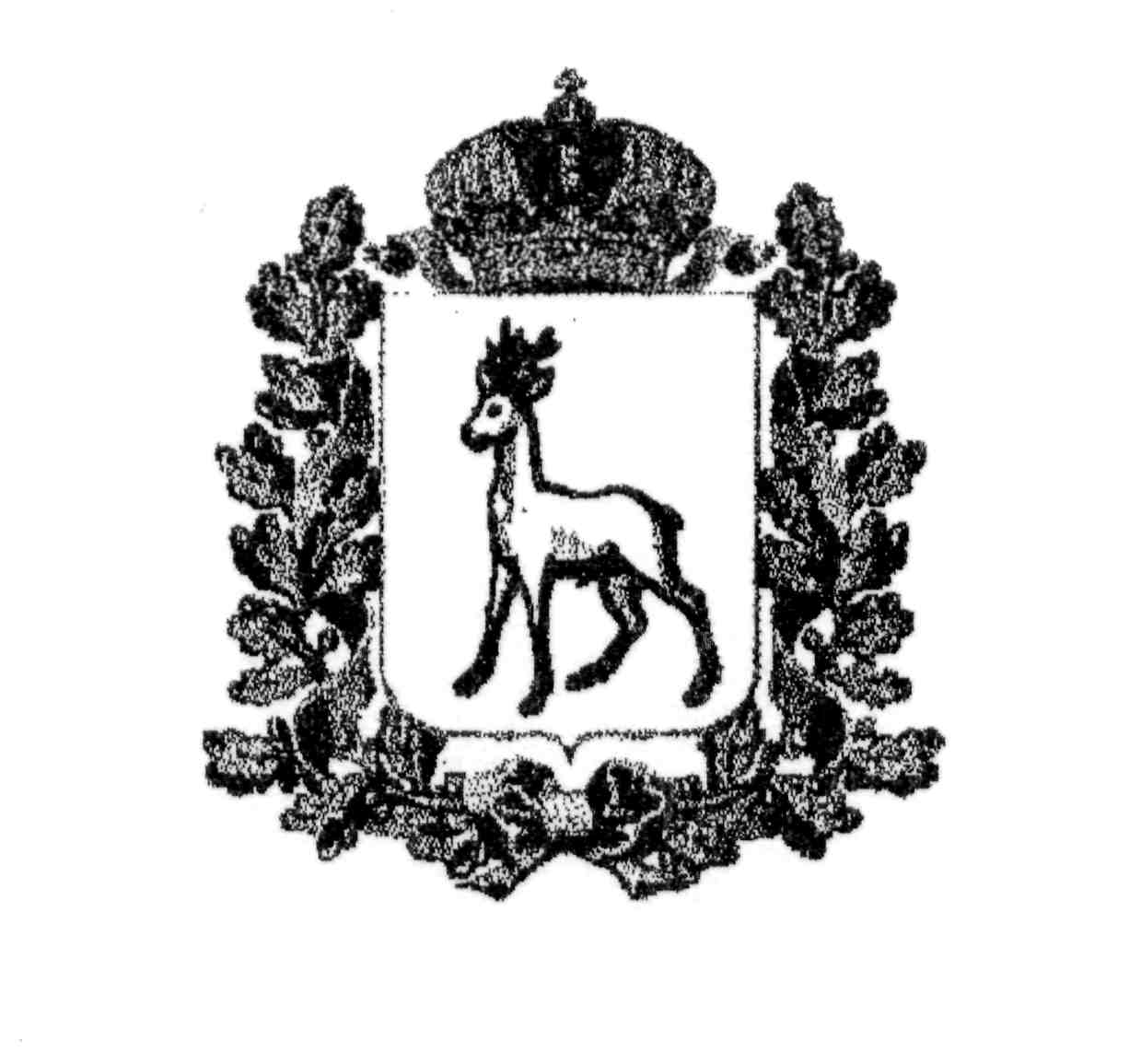 МИНИСТЕРСТВО ОБРАЗОВАНИЯ И НАУКИСАМАРСКОЙ ОБЛАСТИЮГО-ЗАПАДНОЕ УПРАВЛЕНИЕРАСПОРЯЖЕНИЕУТВЕРЖДЕНО распоряжением Юго-Западного управления  министерства образования и науки Самарской областиот «___ » _________  2018 г. №___     